NACIONALINĖ MOKĖJIMO AGENTŪRa
PRIE ŽEMĖS ŪKIO MINISTERIJOSKlaipėdos rajono savivaldybės administracijaiKlaipėdos g. 296130 GargždaiEl. p. savivaldybe@klaipedos-r.lt	_________________ Nr. _________________		Į _________________ Nr. _________________	2018-07-2018-07-04BR6-(5.1.46)-A5-2660DĖL VALSTYBĖS TURTO NURAŠYMOAtsakydami į Jūsų 2018 m. liepos 4 d. prašymą Nr. (5.1.46)-A5-2660, kuriame prašote leidimo nurašyti savivaldybei patikėjimo teise valdyti perduotą valstybės turtą, informuojame, kad, vadovaudamasi Pripažinto nereikalingu arba netinkamu (negalimu) naudoti valstybės ir savivaldybių turto nurašymo, išardymo ir likvidavimo tvarkos aprašo, patvirtinto Lietuvos Respublikos Vyriausybės 2001 m. spalio 19 d. nutarimu Nr. 1250 „Dėl Pripažinto nereikalingu arba netinkamu (negalimu) naudoti valstybės ir savivaldybių turto nurašymo, išardymo ir likvidavimo tvarkos aprašo patvirtinimo“, 12.2 papunkčiu, Nacionalinė mokėjimo agentūra prie Žemės ūkio ministerijos sutinka, jog būtų nurašytas valstybei nuosavybės teise priklausantis kompiuteris (1 vnt.) „AK08512/XPP Etrust AV 8“ su programine įranga ir spausdintuvu „P7535N“, kuris Klaipėdos rajono savivaldybės administracijai yra perduotas valdyti, naudoti ir disponuoti juo patikėjimo teise Lietuvos Respublikos Vyriausybės 2008 m. gruodžio 24 d. nutarimu Nr. 1361 „Dėl kompiuterinės įrangos perdavimo“ ir 2009 m. sausio 9 d. perdavimo–priėmimo aktu.PagarbiaiL. e. p. direktorius                                                                                                      Vaidas Timinskas Rolandas Putrys, tel. (8 46) 421 434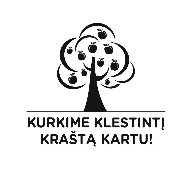 